WDAIL Shirt Order Form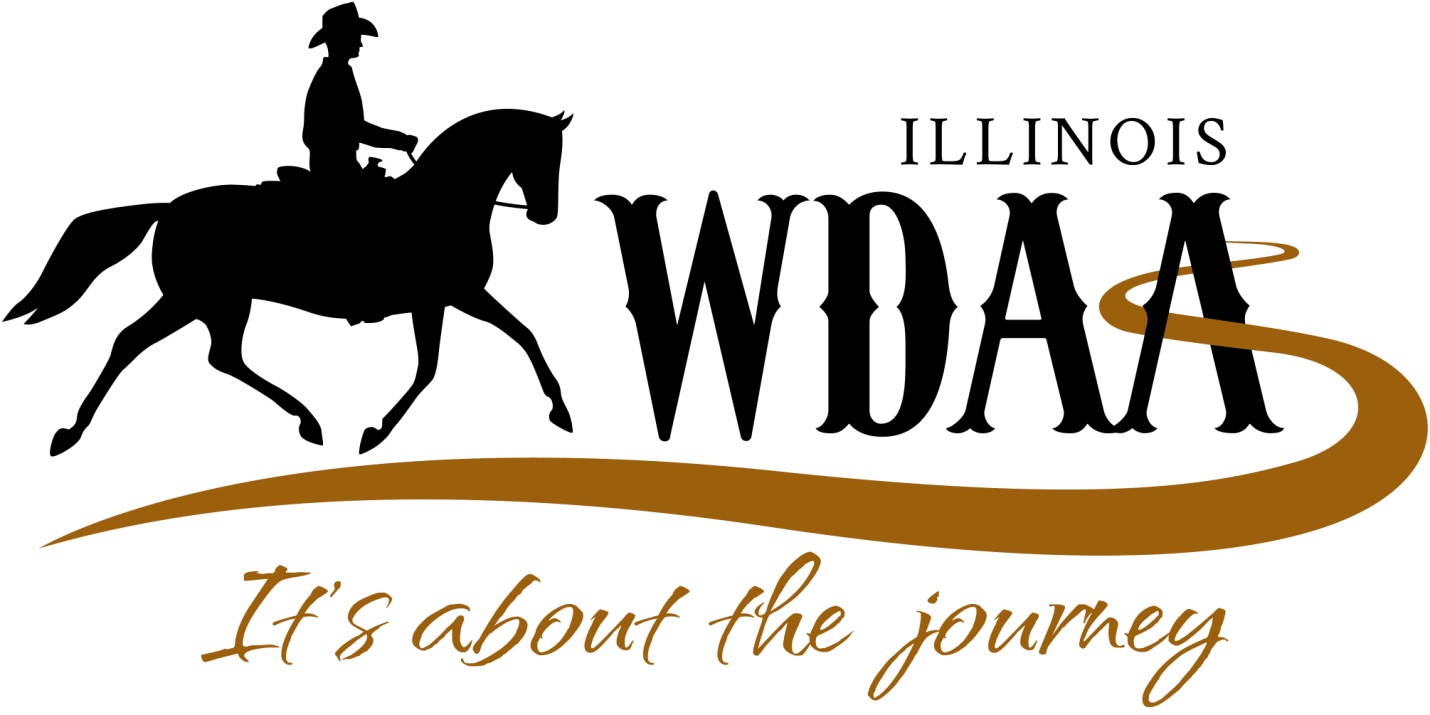 WDAIL is offering shirts for sale so our members can pick them up at the WDAIL table at the Illinois Horse Fair 2016 and wear them at the Horse Fair and everywhere.  Shirts will have the logo above on them.  YOU MUST SEND YOUR ORDER WITH PAYMENT BY FEBRUARY 20TH IN ORDER TO RECEIVE YOUR SHIRTS AT THE HORE FAIR.  								TOTAL DUE:Make checks payable to WDAIL and mail completed form with payment to:Mary Skittino -WDAIL1801 Lemen Road O’Fallon, IL  62269Order InformationName:Cell phone number:Email address:Shirt TypeSizeWhiteBlackGrayNavyQuantityPrice EachAmountHoodie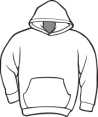 S$30HoodieM$30HoodieL$30Hoodie1X$30Hoodie2X$32Long sleeved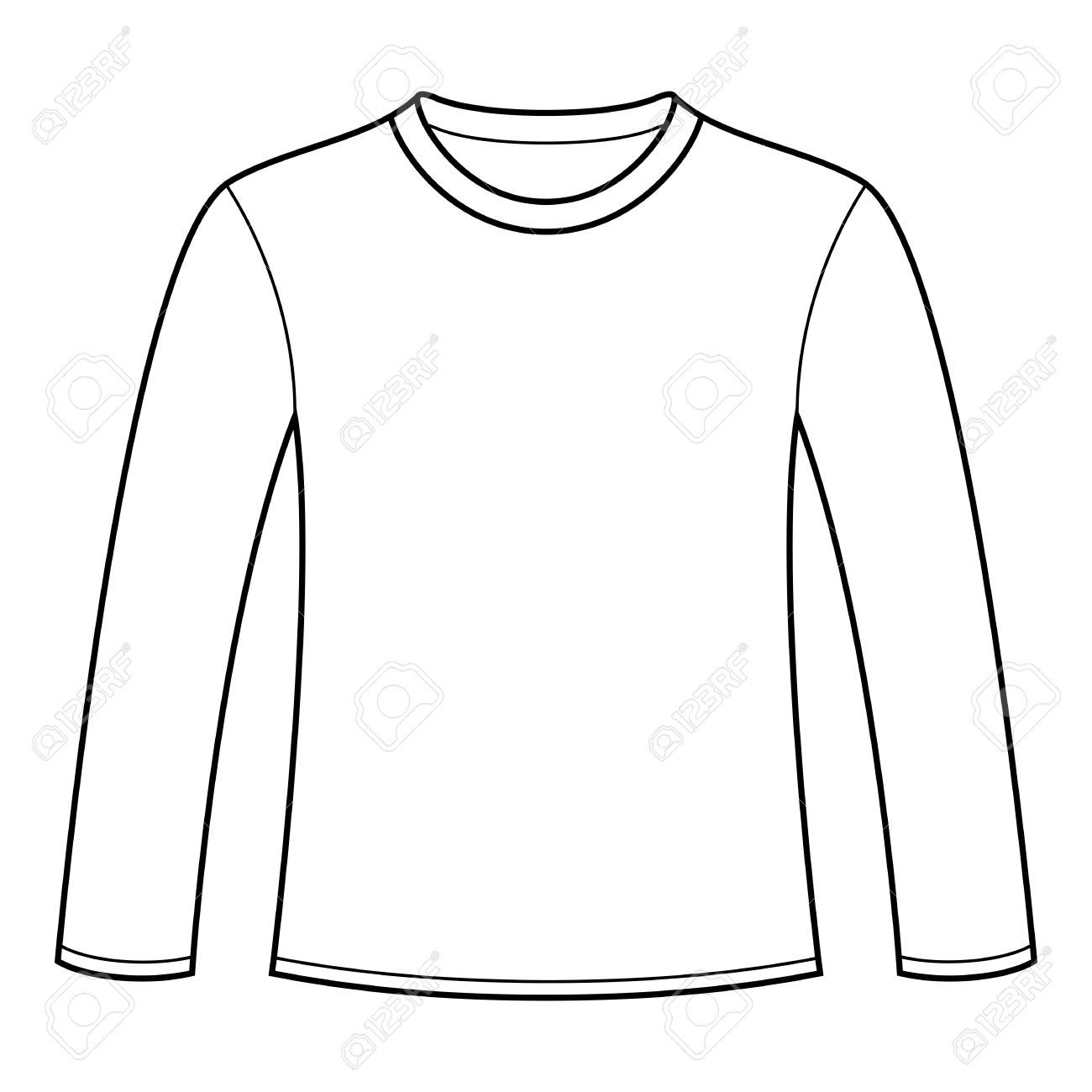 T-shirtS$15Long sleevedT-shirtM$15Long sleevedT-shirtL$15Long sleevedT-shirt1X$15Long sleevedT-shirt2X$17Short sleeved 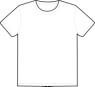 T-shirtS$12Short sleeved T-shirtM$12Short sleeved T-shirtL$12Short sleeved T-shirt1X$12Short sleeved T-shirt2X$14